ПРИЛОЖЕНИЕк постановлению Администрациигородского округа "Город Архангельск"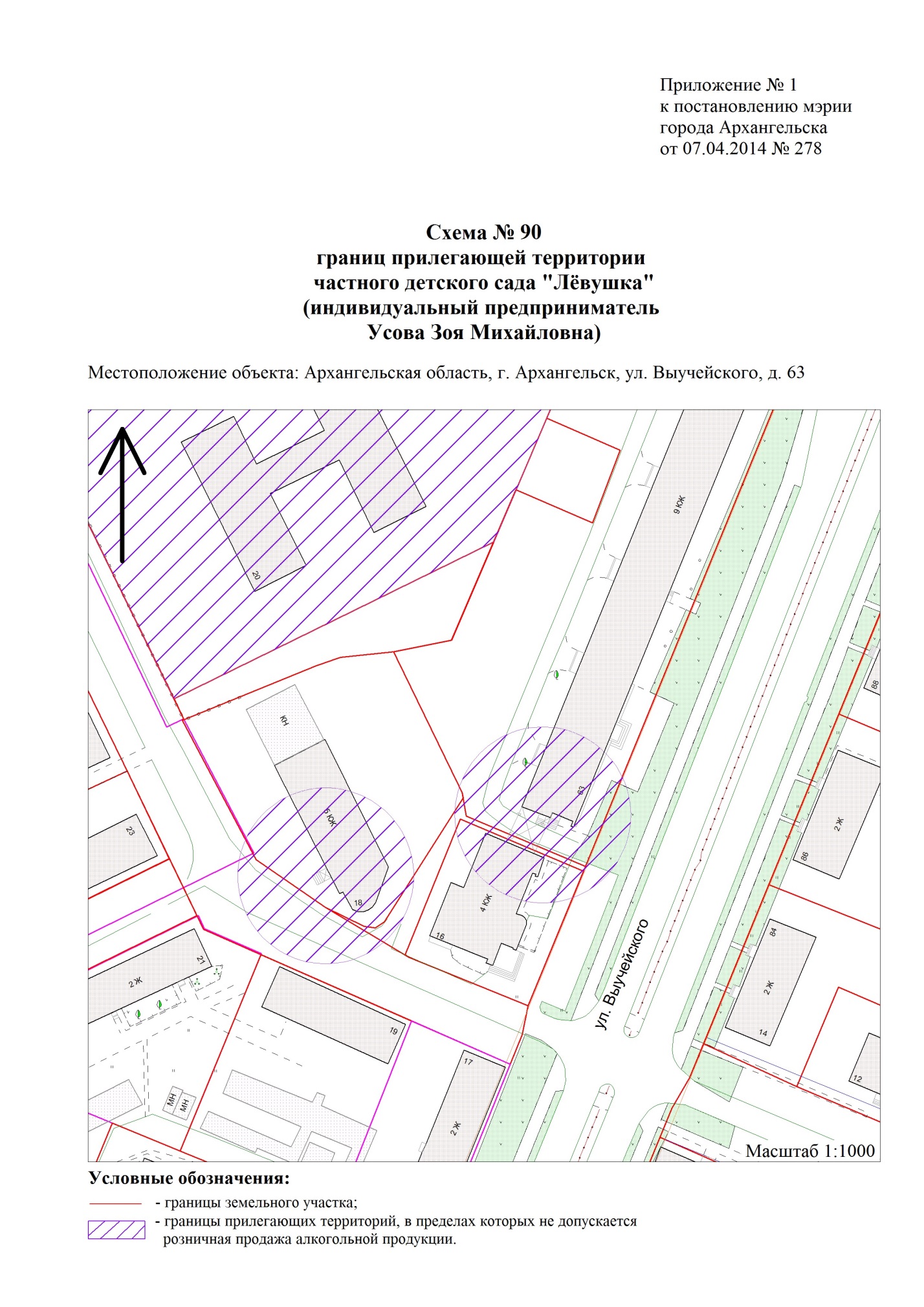 от 20 апреля 2022 г. № 743                                      "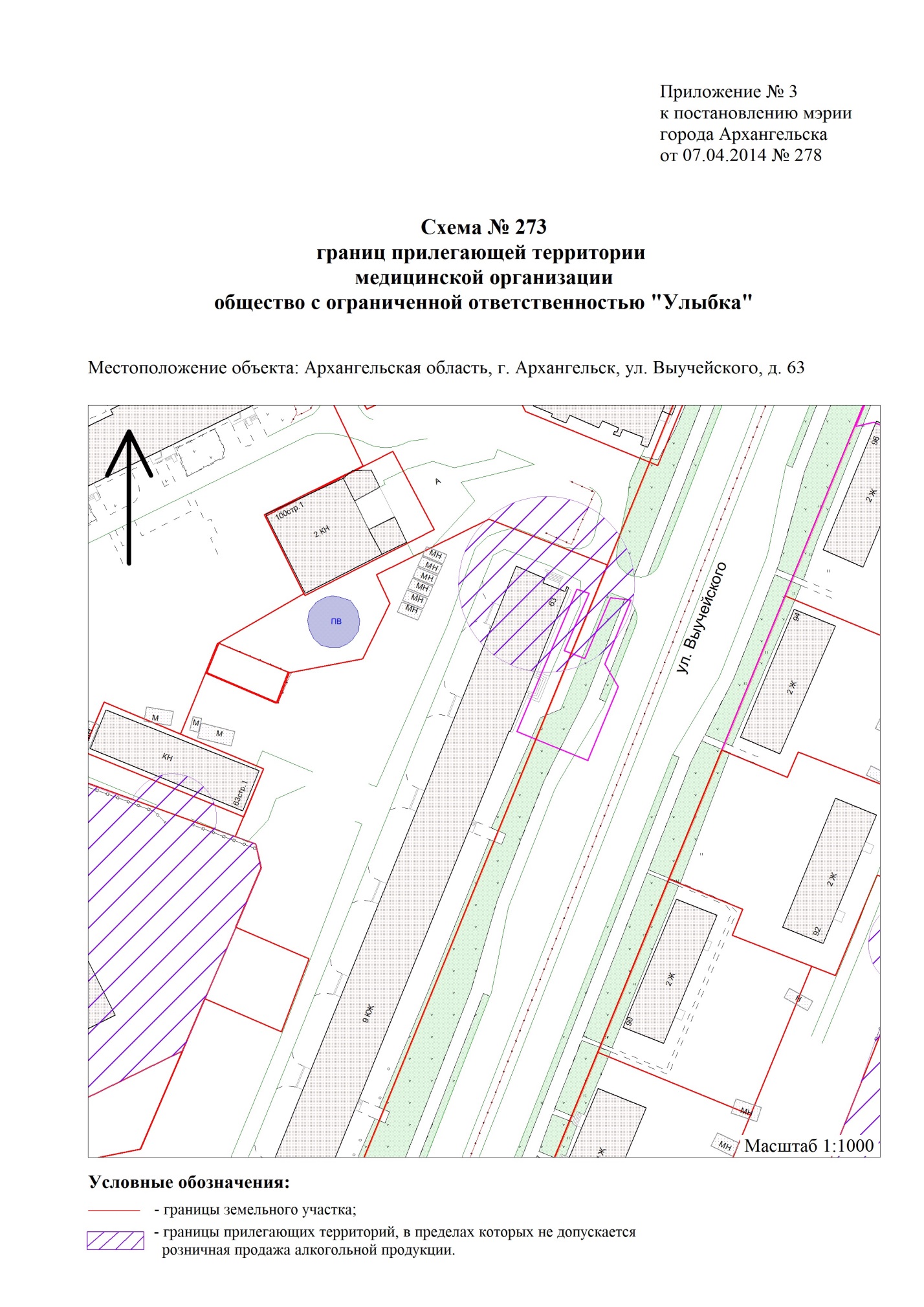      ".___________